Expo Arte402 sep – 31 okt 2018Jeannine Corthals & Germaine Nyssen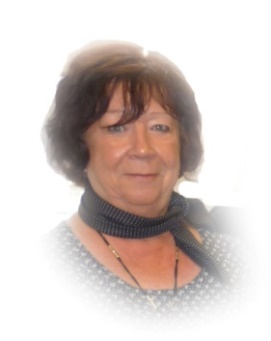 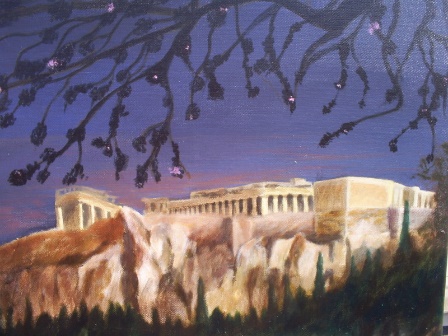 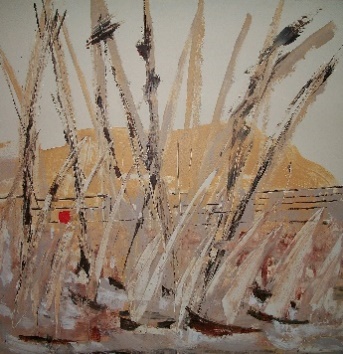 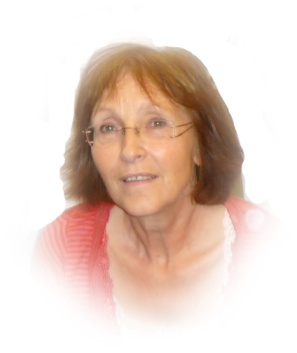 VLC De GeuzetorreKazernelaan 1 , 8400 OostendeVernissage02 sep 2018 , 12 uur                                                                                                                         v.u. Herbert Plovie , Dorpsstraat 27 , 8450 Bredene